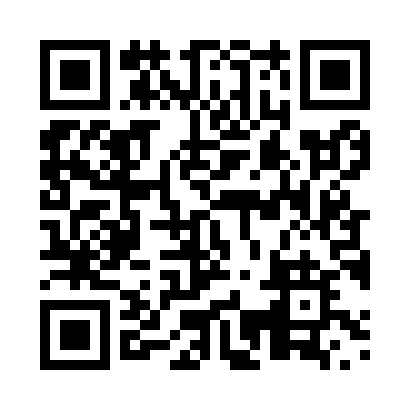 Prayer times for Stolberg, Alberta, CanadaMon 1 Jul 2024 - Wed 31 Jul 2024High Latitude Method: Angle Based RulePrayer Calculation Method: Islamic Society of North AmericaAsar Calculation Method: HanafiPrayer times provided by https://www.salahtimes.comDateDayFajrSunriseDhuhrAsrMaghribIsha1Mon3:365:261:477:2610:0911:582Tue3:375:261:487:2610:0811:583Wed3:375:271:487:2510:0811:584Thu3:385:281:487:2510:0711:585Fri3:385:291:487:2510:0711:576Sat3:395:301:487:2510:0611:577Sun3:395:311:487:2410:0611:578Mon3:405:321:497:2410:0511:579Tue3:415:331:497:2410:0411:5610Wed3:415:341:497:2310:0311:5611Thu3:425:351:497:2310:0211:5612Fri3:435:361:497:2310:0111:5513Sat3:435:371:497:2210:0011:5514Sun3:445:391:497:229:5911:5415Mon3:445:401:497:219:5811:5416Tue3:455:411:497:219:5711:5317Wed3:465:421:507:209:5611:5318Thu3:475:441:507:199:5511:5219Fri3:475:451:507:199:5411:5120Sat3:485:461:507:189:5211:5121Sun3:495:481:507:179:5111:5022Mon3:495:491:507:169:5011:5023Tue3:505:511:507:169:4811:4924Wed3:515:521:507:159:4711:4825Thu3:525:541:507:149:4511:4726Fri3:525:551:507:139:4411:4727Sat3:535:571:507:129:4211:4628Sun3:545:581:507:119:4111:4529Mon3:556:001:507:109:3911:4430Tue3:556:011:507:099:3711:4331Wed3:566:031:507:089:3611:42